 LIPSKÝ    ZPRAVODAJ 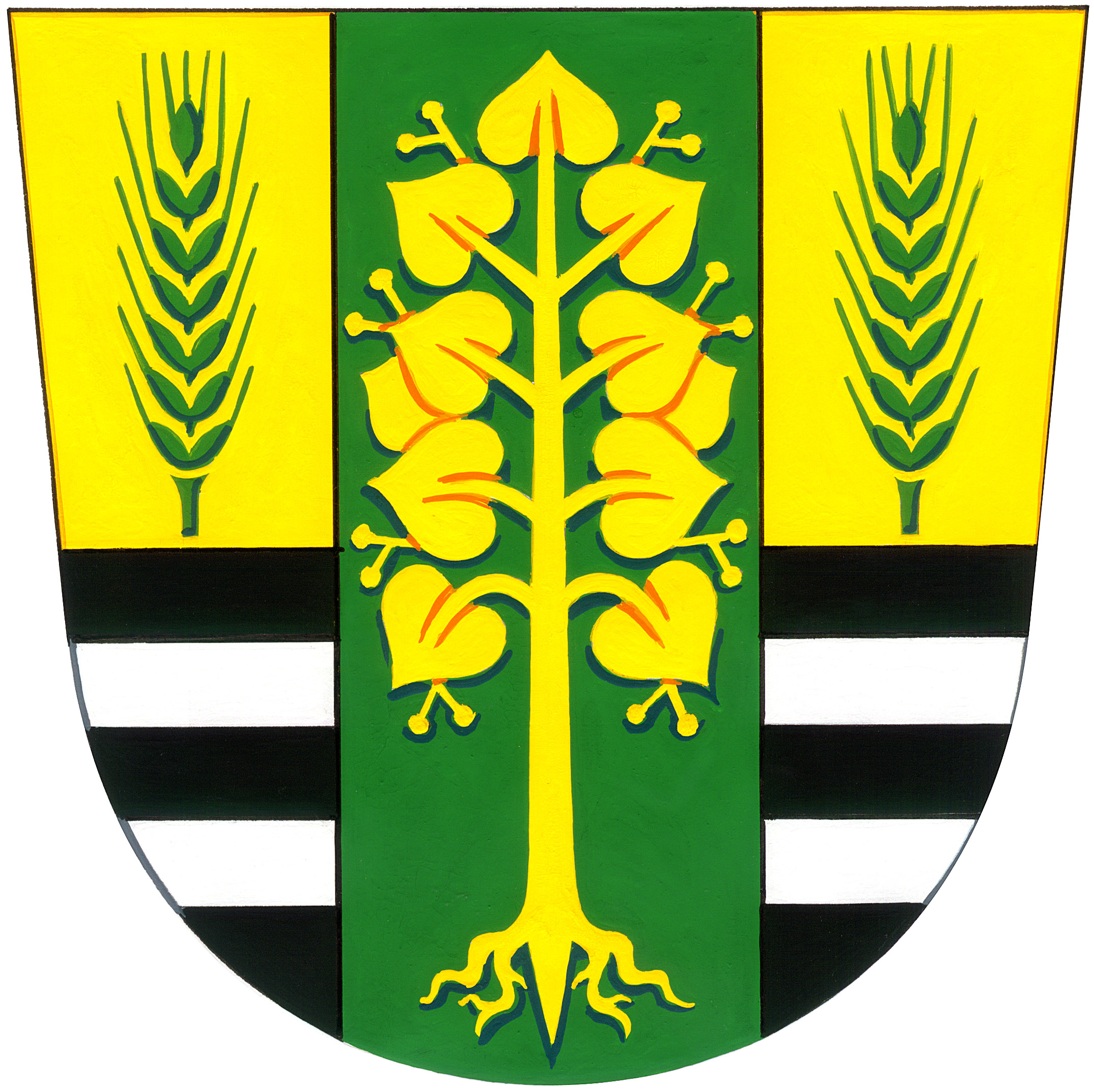     www.obeclipa.cz                                                                                                        ročník  24, č.8                                          SRPEN  2014 Motto:  Člověk potřebuje dva roky, než se naučí mluvit a šedesát, než se naučí mlčet.                                                                                                                                 FeuchtwangerSVOZ   ODPADŮPOPELNICE:	pondělí                                           4.8.                                  18.8.                       PLASTY: 	pondělí  (žluté pytle)                  11.8.                                                                                         PAPÍR:  	úterý  (modré pytle)                                                                            26 .8.                                                                           SKLO:    	průběžně do tří  kontejnerů v obci (Emka, Hasičská zbrojnice, Potůčky)JUBILANTI V SRPNU 20142.8.   slaví paní Božena Michalíková, Lípa č. 45                                                         85 let6.8.   slaví paní Vlasta Pekárková, Lípa č. 54                                                       životní jubileumOběma jubilantkám přejeme pevné zdraví, štěstí, lásku, hodně optimismu a dobré nálady. Vše nejlepší!                                                                              Milá paní Pekárková, děkujeme za Vaši práci v knihovně a přejeme hodně spokojených čtenářů.     DŘEVORUBECKÉ  ZÁVODY     Již 3. ročník lipského Dr. Voštěpa bude v sobotu 13. září 2014  opět v našem sportovním areálu.  Bližší informace o této akci  bude  v zářijovém zpravodaji.Závazné přihlášky do soutěží Hobby a Profi přijímá Pavel Bořutík (tel. č. 737 589 238) neboBO5EK@seznam. czNABÍDKA KNIHY          Vyšla nová kniha Michala Girgela  Zastavení u Dřevnice, která obsahuje velké množství fotografií z minulosti i současnosti této řeky, a to od jejího pramene až po zaústění do Moravy. Samozřejmě s mnoha snímky z  Lípy. Kniha je k nahlédnutí na obecním úřadě, kde si ji zároveň   můžete  koupit za 240,- Kč. DAR  Z DOBRONIC     Při letošní návštěvě v Dobronicích jsme od místních občanů dostali krásný dar, jako poděkování Vám všem, kteří jste přispěli na Finanční sbírku při povodních v roce 2013.     Z naplavených topolů z této povodně vyrobil  místní řezbář Znak obce Lípa  a valašského berana !Obě díla budou vystavena v átriu, zatím vysychají a budou ještě  ošetřeny proti nepříznivým povětrnostním podmínkám. Ať vydrží i pro další generace.    ( Náš zpravodaj čtou pravidelně i Dobroňáci z našich webových stránek. Z tohoto místa je všechny zdravíme a ještě jednou  děkujeme  za příjemné překvapení, které nám  připravili.Je to u Vás vždy bezva! )      OBECNÍ ZÁJEZDObecní zájezd bude ve čtvrtek 18. září 2014 tentokrát do zahraničí – na Slovensko.Cena zájezdu:  350,- Kč.Přihlášky na Obecním úřadě i telefonicky. ( 577 901 786, mobil 607 080818 )Stará Bystrica- náměstí sv. Michala s orlojem.Orloj je jediný na Slovensku, je nejpřesnějším ukazatelem času, zároveň největší dřevěnou sochou. Odhalen byl v roce 2009.Skanzen ve Vychylovce a historický lesní vláčekStaré zachované dřevěnice, parní vláček a nádherná příroda. Máme se na co těšit.Poutní místo Turzovka – Korňa ŽivčákováHora Živčáková se nachází v blízkosti města Turzovka a stala se poutním místem.Krásné dřevěné plastiky tvoří křížovou cestu, která vede kolem místních léčivých pramenů.Okresní město Čadca  je centrem Horních Kysuc.Krajské město Žilina  další variantou.Zakončení v Lípě v Rybářské baštěV zářijovém zpravodaji bude vše ještě upřesněno.Z HISTORIE NAŠÍ OBCE aneb ze zápisu kronikPřed sto léty…     28. července 1914 vyhlásilo Rakousko - Uhersko válku Srbsku, což byl začátek 1. světové války. Téhož dne byla nařízena mobilizace do 36 let.Z naší obce narukovalo během války 123 mužů a jinochů. Domů se vrátilo 82, v boji či na následky zranění padlo 20, raněno bylo 13 a zajato nepřítelem 8 lipských mužů.Odchodem mužů k vojsku se zmenšil počet pracovních sil. Všechnu práci konaly ženy, starci a děti. Pozemky zůstaly neobdělány. Lípa musela každý měsíc odvést sedm kusů hovězího dobytka. Obilí se smělo mlet jen na úřední povolení. Byly zavedeny chlebenky a moučenky. Kdo neměl mouku, mohl si ji v obchodě koupit. Byla laciná, ale špatná. Mlela se dokonce i ze sušených kaštanů a kukuřice…                                                                                                 (z Kroniky Jaroslava Žíly, volně upraveno S.K.)Před dvaceti léty…     Během srpna 1994 proběhla výměna oken v celé budově mateřské školky. V této integrované budově sídlí od listopadu 1993 i obecní úřad se dvěma místnostmi.Vybavily se interiéry novým nábytkem, koberci, žaluziemi. Do školní jídelny bylainstalována nová kuchyň.                                                                   (z Kroniky  Obce Lípy 1991 – 2014)Před deseti léty…      V srpnu 2004 se započaly stavební práce na rekonstrukci místní komunikace Potůčky. Vzhledem k velkým finančním nákladům bylo rozhodnuto vybudovat v I. etapě opěrnou zeď, která byla součástí této rekonstrukce, vše v částce 1 milionu korun. Aspoň si občané Potůčků mohli včas provést zbývající vodovodní a plynovodní přípojky ke svým domům.                                                                                                                   (z Kroniky Obce Lípy 1991 – 2014)Před pěti léty…     V srpnu 2009 byl postaven chodník v nové zóně na Podstráňkách (kromě jedné parcely), který navazuje na místní komunikaci na Stráních, čímž se přirozeně spojila nová výstavba se stávajícím okolím.                                                                                  (z Kroniky Obce Lípy 1991 – 2014)         Vydává Obecní úřad Lípa ,  IČ 00568627         Zdarma,  330 výtisků         ev. č. MK ČR E 21704 